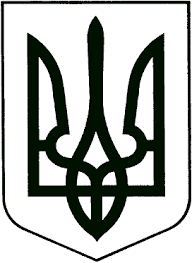 ЗВЯГЕЛЬСЬКА  МІСЬКА РАДАВИКОНАВЧИЙ КОМІТЕТРІШЕННЯ14.06.2023                                                                                            №780Про передачу майна комунальної власності      Керуючись підпунктом 1 пункту а статті 29, статтею 40 Закону України «Про місцеве самоврядування в Україні», Положенням про порядок списання майна комунальної власності територіальної громади міста, затвердженим рішенням міської ради від 19.04.2018 №486, рішенням міської ради від 27.04.2023 №833 «Про передачу майна комунальної власності», виконавчий комітет міської ради ВИРІШИВ:1.Управлінню освіти і науки Звягельської міської ради (Ващук Т.В.) передати на баланс дитячо-юнацької спортивної школи імені  В.П.Єрмакова  управління у справах сім’ї, молоді, фізичної культури та спорту міської ради (Пісоцький Д.В.) основні засоби, необоротні матеріальні активи, малоцінні та швидкозношувані предмети первісною вартістю 43843,98 грн згідно з переліком (додається).2.Керівникам вищезазначених установ оформити прийом-передачу майна згідно з чинним законодавством.3. Контроль за виконанням цього рішення покласти на заступника міського голови Борис Н.П.  Міський голова                                                                         Микола БОРОВЕЦЬ Додаток до рішення виконавчого комітету міської ради  від  14.06.2023 № 780Перелік  основних засобів, необоротних матеріальних активів, малоцінних та швидкозношуваних предметів, що передаються управлінням освіти і науки Звягельської міської ради на баланс дитячо-юнацької спортивної школи імені  В.П.Єрмакова  управління у справах сім’ї, молоді, фізичної культури та спорту міської радиКеруючий справами виконавчогокомітету  міської ради					                       Олександр ДОЛЯ№НайменуванняОдин. виміруКількістьПервісна вартість, грнБалансова вартість, грн1Шкаф комбінованийшт1212,0002Електричний бойлершт1730,0003Манекени для боротьбишт11900,0004Манекени для боротьбишт12000,0005Багатофункціональнийтренажершт1500,0006Болгарський мішокПВХ 8кгшт12400,0007Болгарський мішокПВХ 12кгшт12500,0008Болгарський мішокПВХ 18кгшт13000,0009Медбол м'яч ПВХ 8кгшт1730,00010Медбол м'яч ПВХ 10кгшт1840,00011Медбол м'яч ПВХ 18кгшт11360,00012Манекен для боротьби з ногами ПВХ 110см   10-12кгшт11760,00013Манекен для боротьби з ногами ПВХ 120см   10-12кгшт11780,00014Манекен для боротьби з ногами ПВХ 130см   15-20кгшт11830,00015Канат для кросфіта середній 12мшт12600,00016Канат для кросфіта легкий 12мшт12200,00017Лава для жимушт13426,00018Комплект (Сходи Еліт (СТ-001,1)+ Лава для преса (СТ-001,3)+ Турнік і бруси (СТ-001,2)шт1комп.5358,00019Лава для преса комбінована з гіперекстензієюшт11908,00020Мати борцівськішт405931,66021Перекладинашт216,00022Стінка гімнастичнашт338,13023Штангашт212,00024Канатшт114,00025Аптечкашт111,00026Вага медичнашт255,00027Вішалки різнішт13,80028Гантелішт828,39029Гирішт448,00030Дзеркалошт242,00031Електролічильникшт140,00032Коврик гумовийшт6480,00033Спортивні бруси (для  віджиму, переносні)шт330,00034Лавочка до штангишт150,00035Перекладина спортивнашт110,000